UNIT 9 Test ReviewMrs. Dona created a flower bed in a shape of a triangle in her back yard.  Use the ruler and measure the dimensions to the nearest centimeters.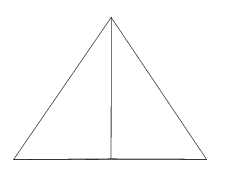 Which measurement is closest to the area of the flower bed in square centimeters?A    20B    9              C   10              D   15 A rectangle base of a box is shown.  Use the ruler  and measure the length and width of the rectangle base to the nearest  inch.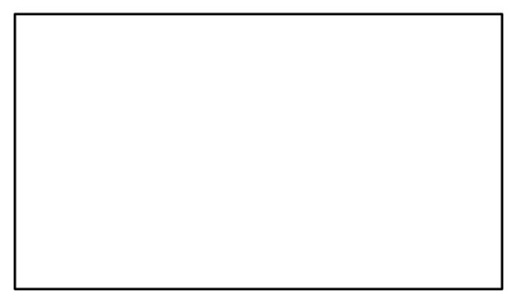 The height of box is 11 Inches. What is volume of the rectangular prism?A   11  B   70 C   15.5  D  117  3.  A table top in a science lab is shaped like a trapezoid. The dimensions of the table are shown below inches.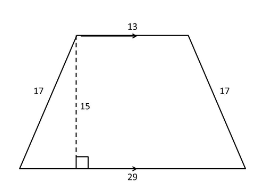 What is the area of the area of the table top in square inches?A  29.5  B  315  C  357  D  28.5  4. 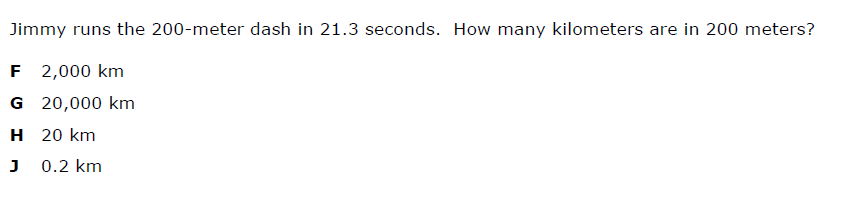 5.   A rope is 9060 feet long. How long is the rope in yards?      A  27,180  yd     B  108,720 yd    C  4530 yd    D. 3020 yd6. Which set of angle measure CANNOT be the angle measures of a triangle?     A   95°,  50°,  35°     B  90°, 45°, 45°     C  80°, 45°, 63°     D 100°, 20°,  60°7.  In Triangle NPQ shown below, What is the measure of ∠ N in degrees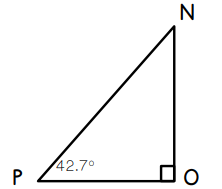 Record your answer and fill in the bubbles. Be sure to use the correct place value.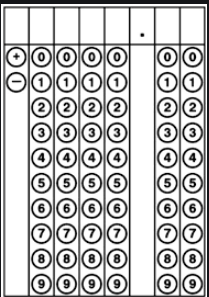 8.   A dimensions of a trapezoid is shown in a diagram. Which equation can be used to find A, the area of the trapezoid in square centimeters?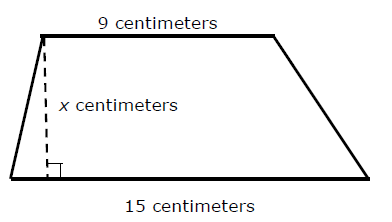 A          A=  ( 9 + 15) mB        A=  (9) +(5)xC      A =  (9 + 15)xD     A  =  (9) + (15)m9. The table shows the relationship between the Area of Triangle and Area of Rectangle.Which equation can be used to find T, the area of a Triangle from R, area of a Rectangle?A    T =  R - 2.5B    T =   C    T = T + 3D   T = R + 410. The figure represents a small container that takes a shape of rectangular prism.  The dimensions of the container are given below. The container is filled with sugar. What is the volume of the sugar in the container?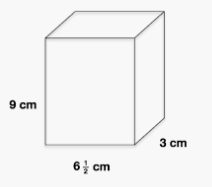 A  18.5  B 175.5  C 35.1  D 20.9  Area of Triangle (T)Area of Rectangle (R)2.5536485.511